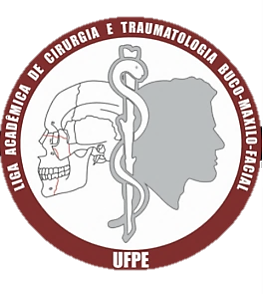  III ENCONTRO DA LIGA ACADÊMICA DE CIRURGIA E TRAUMATOLOGIA BUCOMAXILOFACIAL DA UFPE                                                                                                                             FORMULÁRIO PARA SUBMISSÃO DE RESUMO- Os resumos deverão possuir no máximo 200 palavras. A fonte utilizada deverá ser Times New Roman, tamanho 12 e espaçamento simples para todo o texto.NOMEINSTITUIÇÃOQUALIFICAÇÃOEMAILCategoria do trabalho: (     ) Pesquisa original    (  X   ) Revisão da literatura                                        (     ) Relato de caso/ExperiênciaModalidade de apresentação: (  X   ) Painel           (     ) Apresentação oralTítulo do trabalho: TITULO DO TRABALHO EM CAIXA ALTAResumo:Introdução: Com o envelhecimento o indivíduo sofre diversas alterações, as quais afetam seu estado biopsicossocial. Uma dessas modificações é a hipertensão arterial, que é consequência dos processos ateroscleróticos nos grandes vasos. Além disso, o acometimento da boca por alterações fisiológicas e patológicas são bastante frequentes em idade avançada, tais como edentulismo, doença periodontal, cáries e redução do fluxo salivar. Por conta dessas necessidades odontológicas, faz-se necessário o conhecimento de protocolos para manejar o paciente idoso, sobretudo o hipertenso. Objetivo: Descrever formas de manejo dos pacientes idosos com hipertensão arterial. Metodologia: Utilizou-se data-base como Scielo e PubMed, no período de maio de 2018. Empregaram-se os descritores: “Odontogeriatria” e “Hipertensão”. Acharam-se 53 artigos, dos quais 10 serviram de referencial teórico.  Resultados: Na clínica odontológica a aferição inicial e monitoramento da pressão arterial, anamnese dirigida e exames físicos são rotina. Ademais, são incorporadas outras manobras como adequação de posologia medicamentosa, sobretudo no uso de antibióticos, anestésicos e analgésicos, avaliação de riscos a infecções, alterações na coagulação e cicatrização, fragilidade óssea e estresse emocional. É importante frisar que, idosos hipertensos só devem ser submetidos a procedimentos quando em estado de ASA II. Conclusão: Dessa forma é imprescindível o conhecimento do cirurgião-dentista sobre a condição do paciente idoso e hipertenso para realizar as adequadas modificações nos procedimentos clínicos.Palavras-chave: Hipertensão; Odontogeriatria; Terapêutica.Possui aprovação do Comitê de Ética em Pesquisa? (    ) SIM (    ) NÃOSe sim, informar número do protocolo/CAAE: